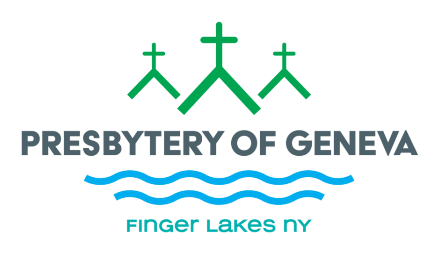 COMMITTEE ON MINISTRYPRESBYTERY OF GENEVA, PC(USA)Form 3:  Covenant for Services as Transitional (“Interim”) Pastor  The session of ________________________________ Church, a member of the Presbytery of Geneva, PC(USA), hereby covenants with  ____________________________ ,  a minister member / ___________ (specify if other status) of the ______________ (Presbytery or denomination),  for the pastoral services detailed below.  This covenant covers the period ______________________ to __________________ (may be up to 12 months).    This covenant is for full time / ______________ service (specify if not full time).Transitional Pastor’s responsibilities:___  Giving intentional leadership to the Developmental Tasks of the transition period___ Preaching and leading worship weekly/____ (specify)
and special service___  Celebrating the sacraments___  Officiating at weddings and funerals as requested___  Moderating the session___  Pastoral care (specify if desired)___  Administration (specify if desired)___  Attending Presbytery meetings  [expected]___ Leading membership classes and/or  Christian education classes___  Other (continue on p. 2 if needed)____________Session’s responsibilities:  to accept this person as our Transitional  Pastor, listening to the word preached, welcoming pastoral care, and honoring pastoral leadership; to address, with the  Transitional Pastor’s assistance, the  Developmental Tasks  of this transitional time; to be mindful of the Transitional Pastor’s welfare; and to compensate the Transitional Pastor fairly, meeting Presbytery minimums (unless granted a waiver) and fulfilling Board of Pension requirements. Transitional Pastor’s compensation:  (see Presbytery Minimum worksheet for current year for comparison):	Salary							$	Housing Allowance / Fair Rental Value of Manse		$		TOTAL EFFECTIVE SALARY				$	SECA offset							$	Board of Pensions						$	Travel Allowance:	all church mileage at current IRS rate for business	Study Leave							$	Other (use p. 2 if necessary)____________			$		TOTAL PACKAGE:					$		plus mileageAnd non-monetary: Study Leave time ______________Vacation time _________________The parties are subject to the terms and conditions of the Book of Order and thePresbytery and Committee on Ministry policies and procedures.This covenant may be renewed, ordinarily no more than once.  Termination of the covenant may be requested by the Session, the Transitional Pastor or COM on behalf of Presbytery, ordinarily with 30 days’ notice.  The parties should negotiate at the time this covenant is made how unused vacation and study leave are to be handled upon termination.  COM is authorized by Presbytery to approve terminations. At the termination of the pastoral relationship, the session and the Transitional Pastor agree to participate in an evaluation of the relationship through the COM.Signed:		_______________ Clerk of Session	Date: ________		_______________ Interim Pastor	Date:  ________________________________  for Committee on Ministry	Date:  ___________________Include additional “Other” terms items here:	_________________				$	__________________				$	___________________				$							TOTAL OTHER:  $